Supplementary Figure 1 – Flow diagram of participants through the procedures of the usability test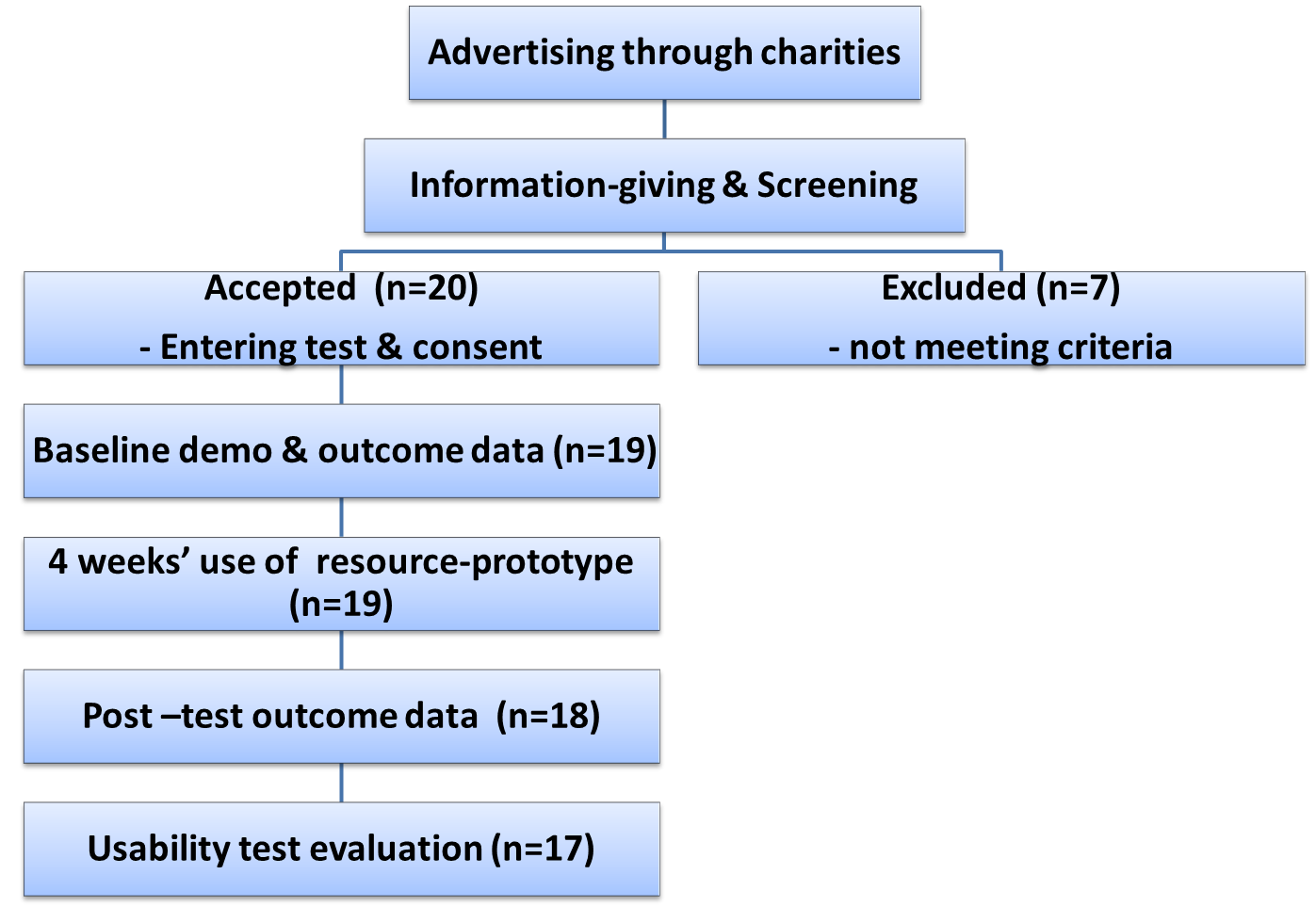 